Screenshots of the new Commodity Flow Instrument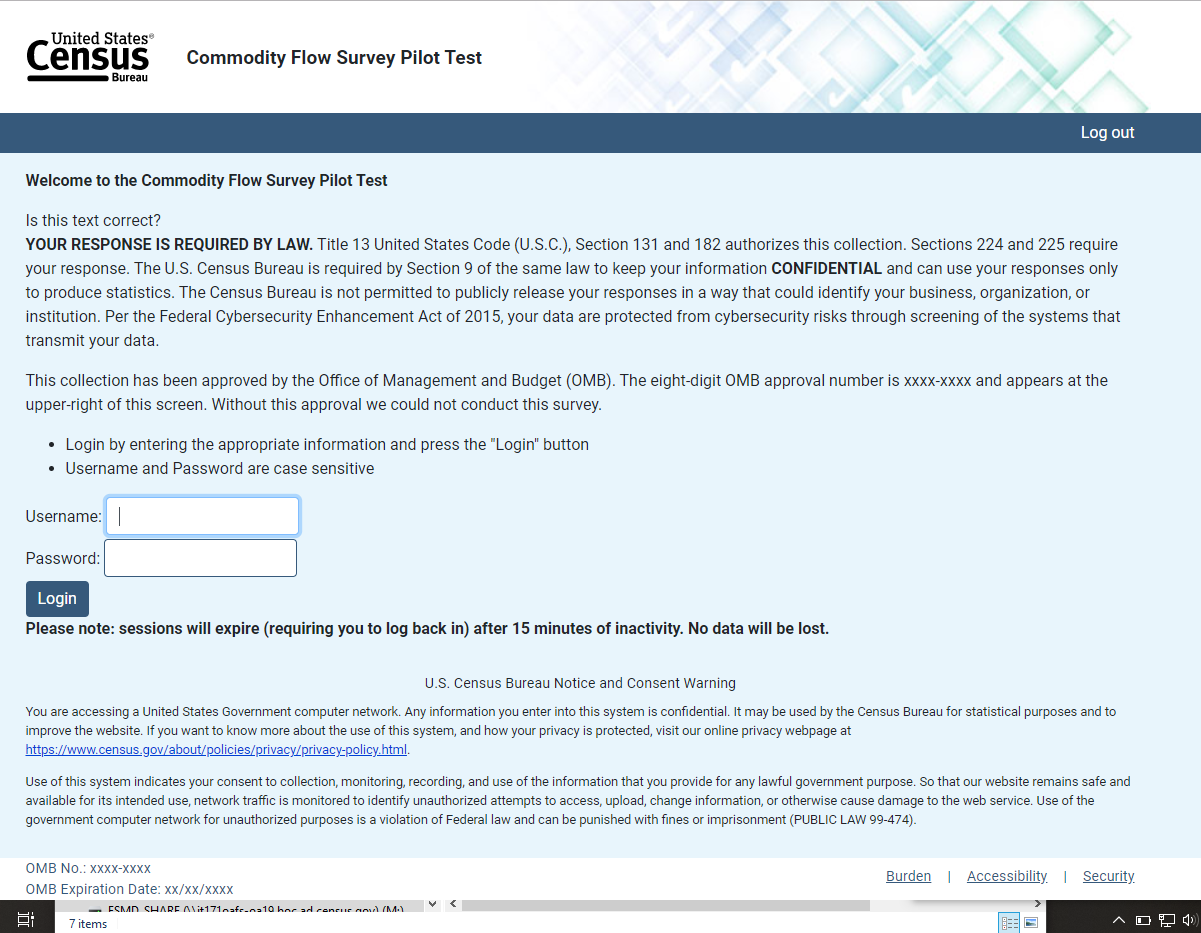 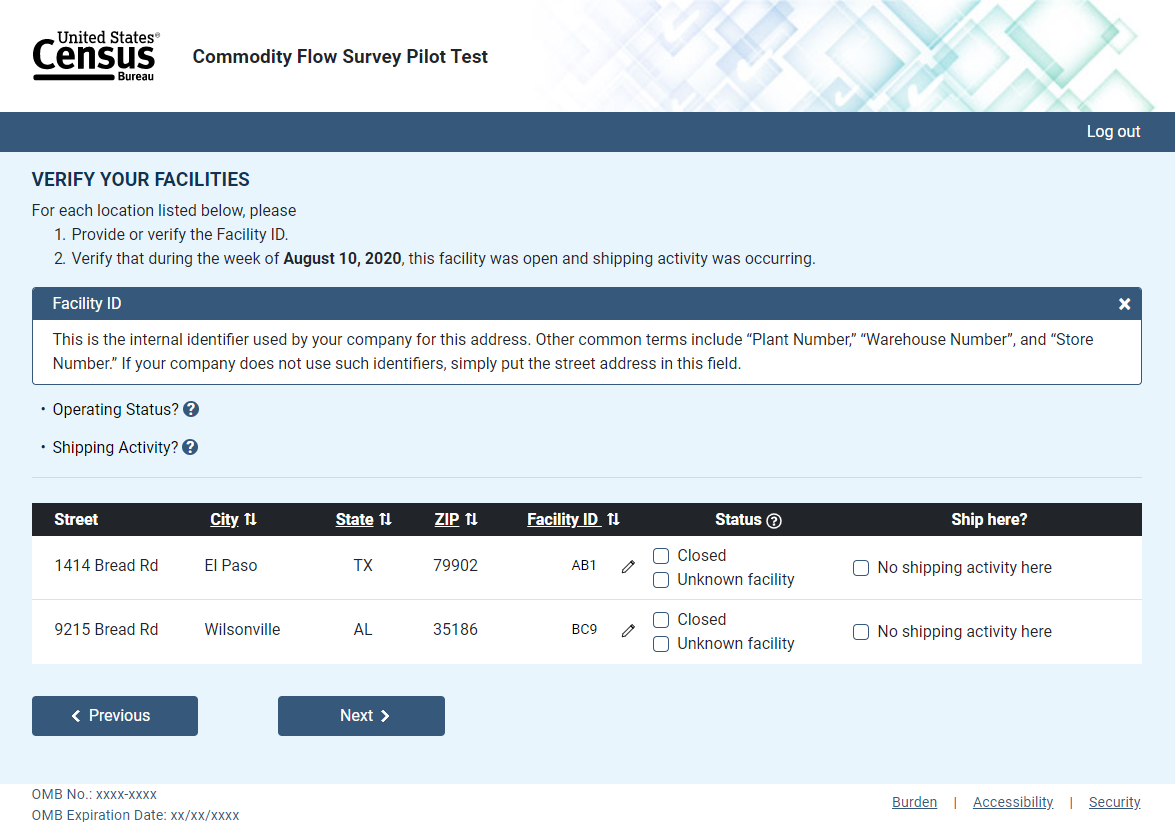 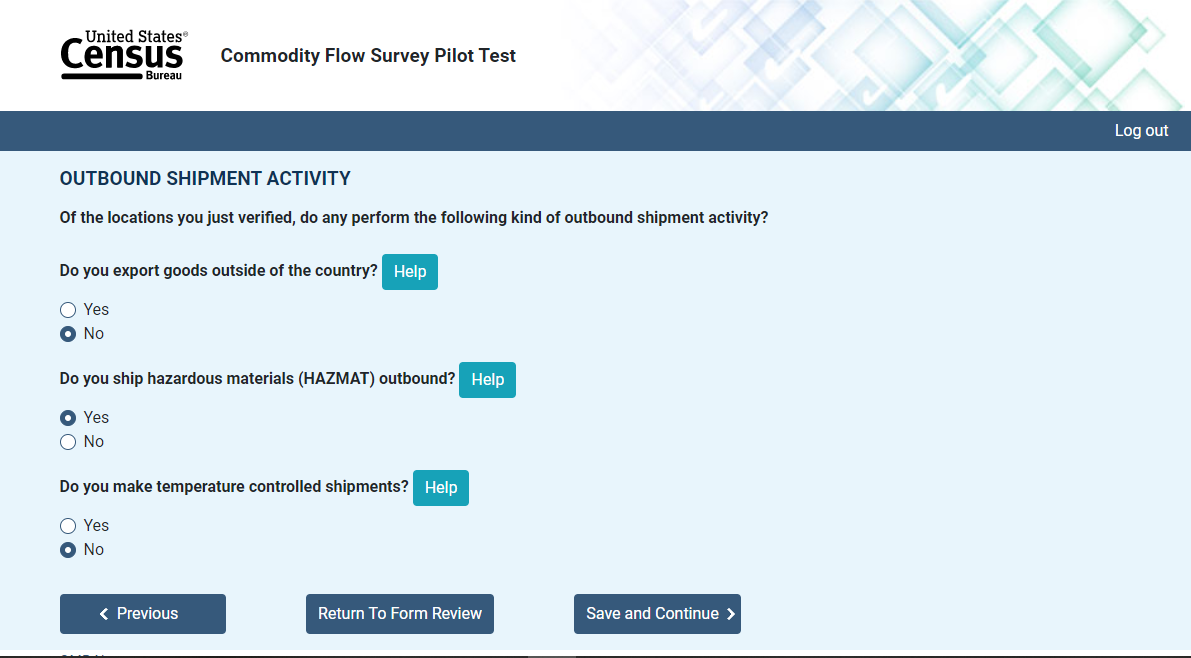 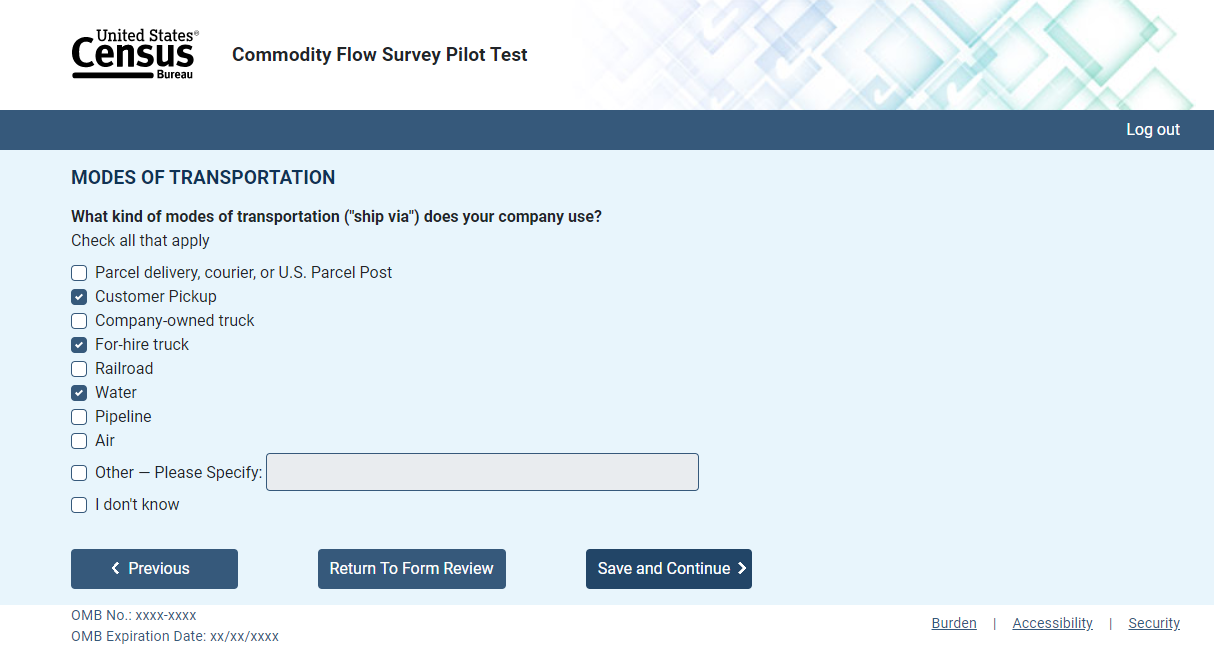 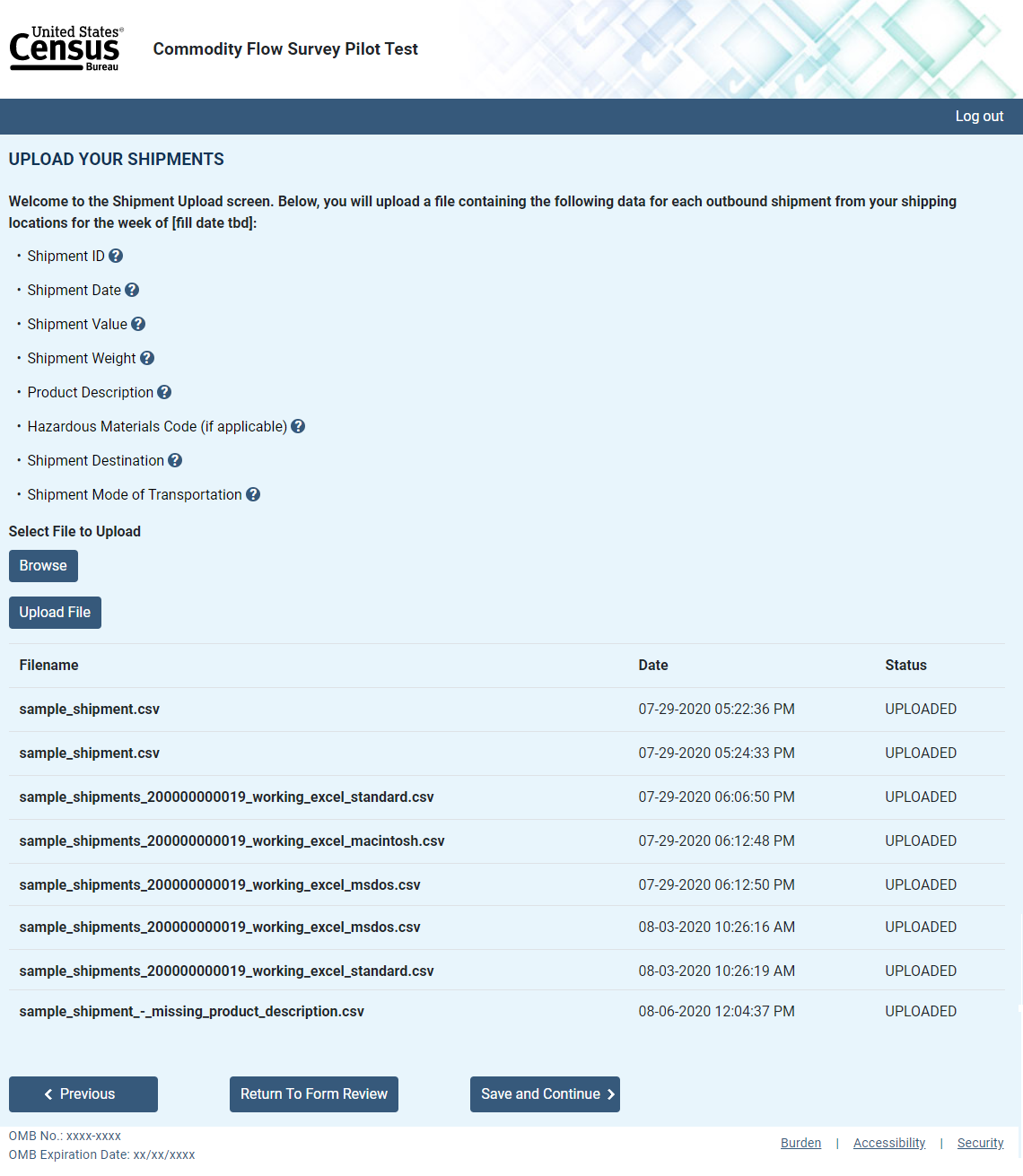 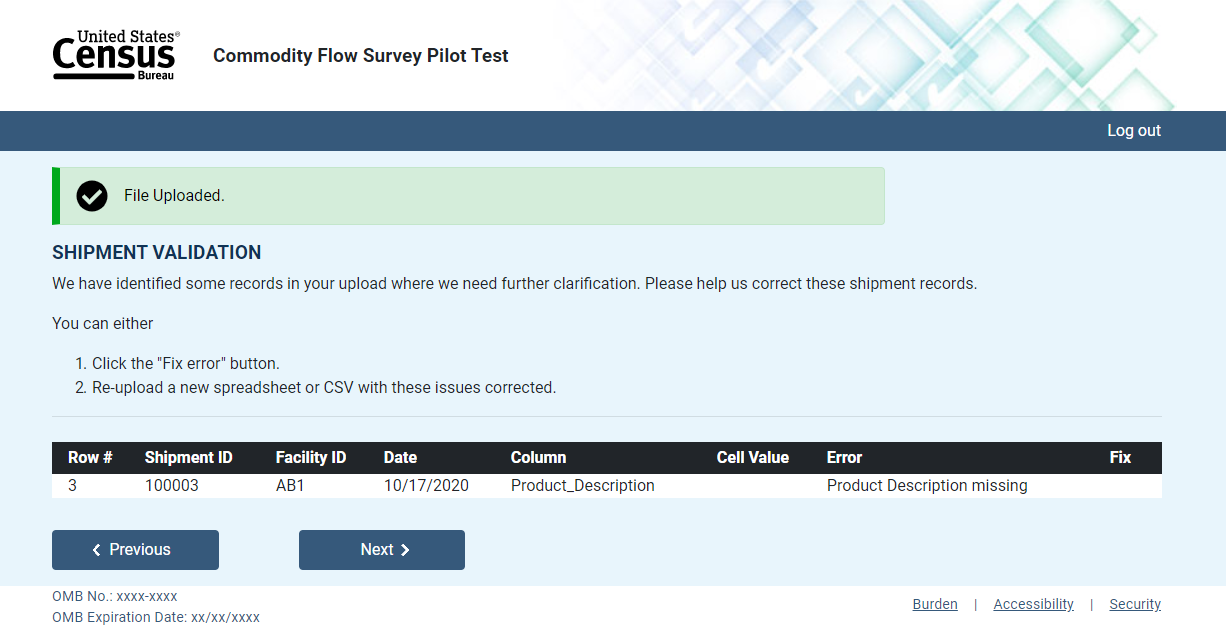 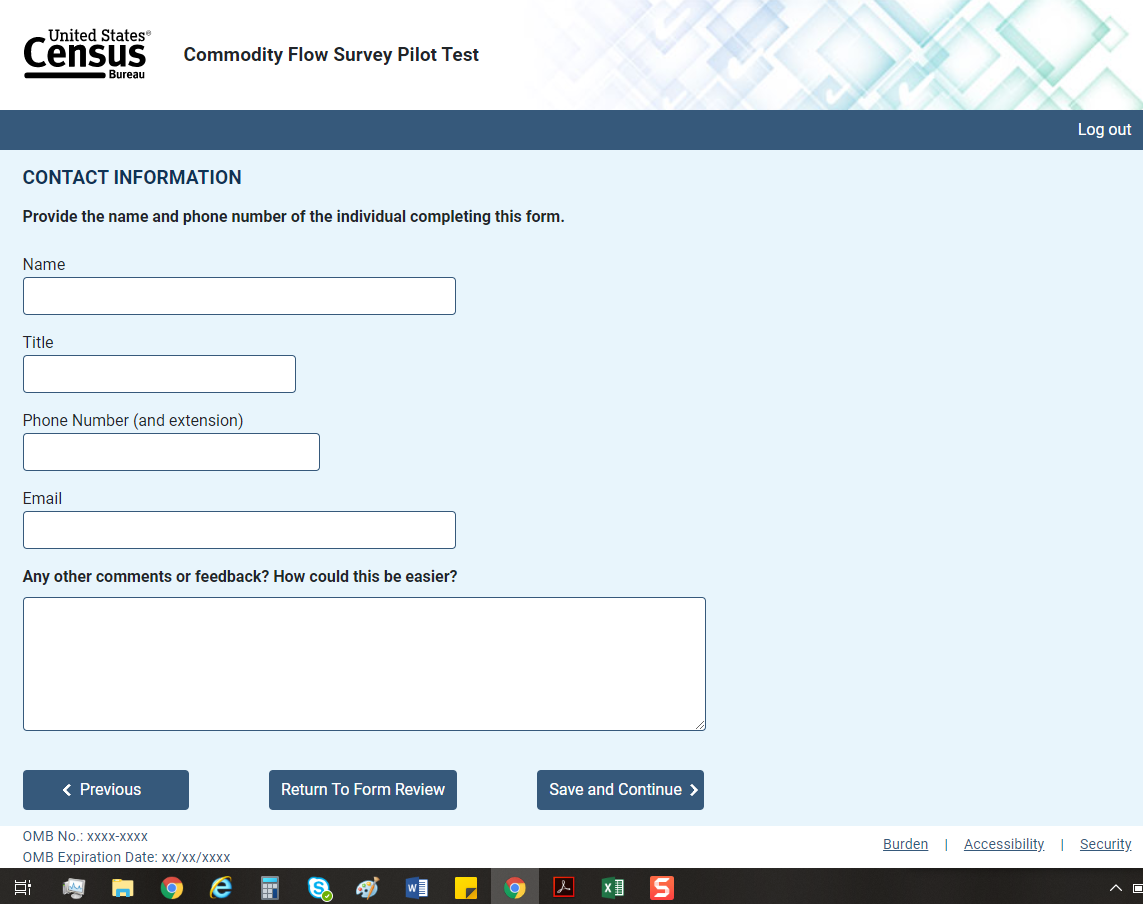 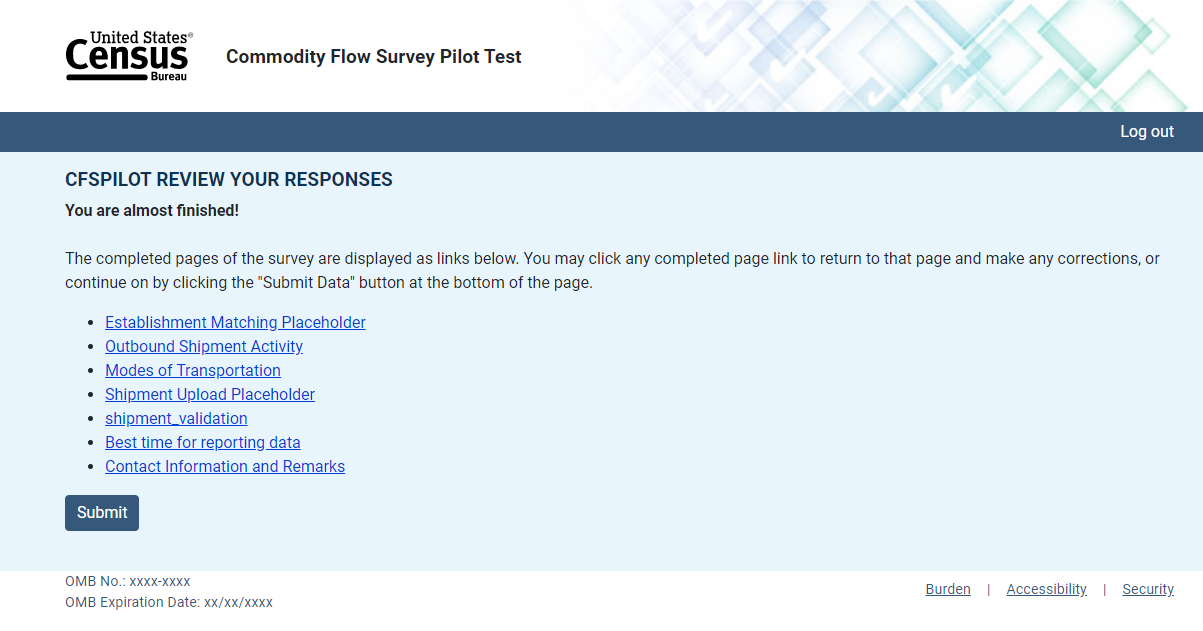 